LATTC Applied Science Advisory Committee MeetingThursday October 4, 201812:30pm – 2:30pmJuniper Hall ST 320Attendees: Agenda: Welcome and Introductions President Frank welcomed everyone to LATTC and thanked them for their time and interest in our programsParticipants introduced themselves and expressed their interest in our programsProgram Progress ReportDr. Harper, Chemical Technology instructor, led the discussion providing an overview of the modifications made to Chemical Technology, Process Technology, and BioTechnology programs. Students’ pathway begins by enrolling in three courses which are common across three certificates to gain fundamental knowledge of sciences. New Core Courses for CTE Programs/CohortingReduced unit load for two of three programsChemical Technology, 47 units  38 unitsProcess Technology, 45 units  38 unitsBiotechnology, 33 units   34 unitsIntroduced an Industry Exploration componentAll students required to complete course work in Industrial Safety, Regulatory/Validation and BiomanufacturingDecreased expected time to completion from 2 years to 1.5 yearsIntroducing Stackable Certificates for Core Competencies*Please see attached chart for more detailsDiscussion and Questions: Will these pathways allow students to transfer to 4-year biomanufacturing programs? 4-year schools are morphing their programs to meet community college, we need to make sure we are moving into the same direction. Core/fundamental courses in all three certificates are in fact transferable. Faculty will work on articulation and transferability of the rest. Why isn’t transferable Organic Chemistry course included in the programs? Idea is to provide basic skills to students and teach them how to apply foundational concepts. Students don’t need to have pre-requisites since all courses are contextualized and applied. We plan on allowing students to substitute transferable courses if they wish to replace. Fundamental Physics concepts should be integrated in courses. While Process Technology includes a Physics course as a required course, Chemical technology could provide it as option – elective course. Curriculum and Course ReviewProcess Technology curriculum updates PRPLTEK 104 - Industry Exploration and SafetyAdded a 5 hour lab component focused on general industry skills (calibration, cGMP) and Industry presentations/site visitsPRPLEK 214 - Industry Trends: Employment and Regulations	Incorporated course content from Chem Tech 141 – Basic Employment SkillsProposed Stackable Certificates Industry Safety, Regulatory and Biomanufacturing (11 units)PRPLTEK 104 – Industry Exploration and Safety (4)PRPLTEK 214 - Industry Trends: Employment and Regulations (3)Biotech 10 – Introduction to Biomanufacturing (4)Applied Science CTE Core Competencies (20 units)PRPLTEK 104 – Industry Exploration and Safety (4)PRPLTEK 214 - Industry Trends: Employment and Regulations (3)Biotech 10 – Introduction to Biomanufacturing (4)Chem 51 – Introductory Chemistry (5) Bio 003/005 – Introductory Biology (4)Partners present in the meeting supported these two new certificates. Idea is to make sure these courses provide core competencies they need to succeed in earning certificates and degrees. Group agrees certificates outlined above does that! Industry Partner Participation and SupportA large component of the PRPLTEK 104 course is industry site visits. Would like to request tours for our new students to explore industry pathways and the job opportunities a Chem Tech, Biotech or Process Tech certificate would open for them.Allows students to understand different job functions in Industry prior to selecting a certificate focus and embarking on certificate specific courses. Invigorates students focus on their selected career pathway and motivates developing a deep understanding of course material as they have had a chance to see how they would apply this knowledge in their future career.Have a cohort of 15 students this semester completing site visits or receiving on site industry presentationsFeedback and Future DirectionsIt will be useful to offer courses in the afternoon/evening. City of LA / Sanitation requires students to have transferable courses. We will follow up with partners to receive more detail version of sample job descriptions in order to make sure our curriculum includes courses that will prepare students adequately. Some students will be shy about asking for guidance? What do you do to advise students? LATTC offers pathway specialized advisement to studentsAdvisement is integrated into the curriculum. In PT 104, instructor work with individual students to make sure they complete their educational plan. Also, industry visits are part of the curriculum which gives students ample opportunity to get familiar with the industries and explore their interests. There is demand for qualified technicians and we need to work more closely with our partners to prepare students. One Major theme emphasized by everyone in the groupIndustry partners – private sector – are not concerned about credentials, they hire based on how qualified and prepared students are for a given job. Companies provide the training in house. Thus, are interested in students who are ready to learn. Required skills across the board: Soft Skills	Communication skills: oral and written Make sure to have students write reports and present their findings in every single class. They will prepare them to be able to communicate with clients. 		Prepare students for job interviews Public sector – different from private; need to make sure students’ have the math and physics skills to pass tests for job placements. Closing Remarks/Next Steps Group supports the proposal of two new certificates & modifications made to the existing Chemical, Process, and Bio Technology programs. We will continue our conversations with all partners. 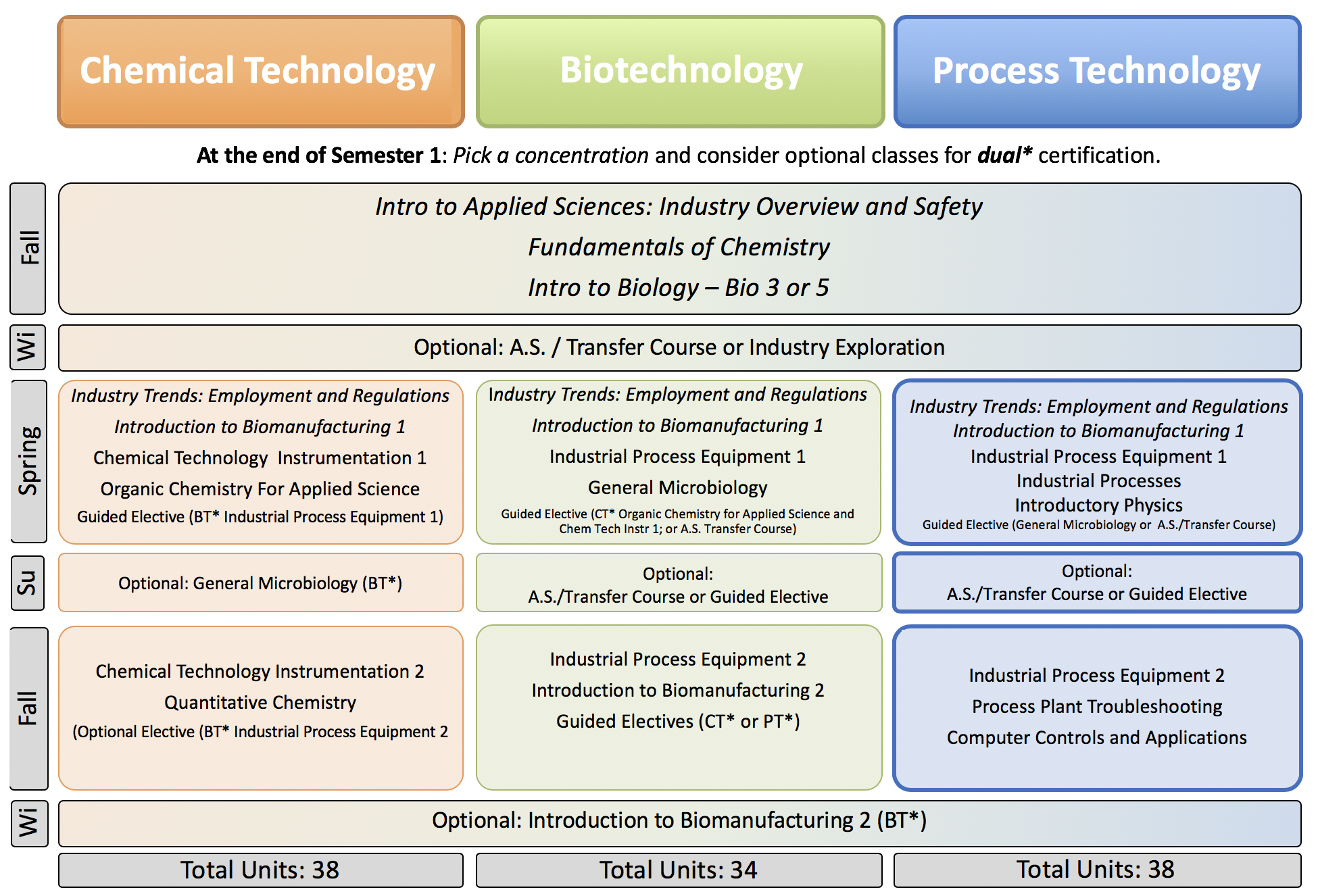 NameTitleEmailOrganizationWendie JohnstonLAB Directorwendie.johnston@pasadenabio.orgPasadena BioRenee MadyunRetired Instructorrmad4@yahoo.comLATTCGuilda NeshvadLab Directorguilda@positivelabservice.comPositive Lab Service Pamela La BeauChief Environmental Compliance Supervisor pamela.labeau@lacity.orgLA SanitationAdriene MurphySr. Management Analyst adriene.murphy@lacity.orgLA SanitationLeslie SidioLab Managerleslie.sidio@lacity.orgLA Sanitation / EMDCash Sutton IIIPT Instructorsuttoncash@gmail.comLATTCVirgil Shields Instructorshieldv@faculty.laccd.eduLATTCKenneth JeongManagement Analystkenneth.jeong@lacity.orgCity of LA / LA SanitationJoe HaworthChairjoehaworth@thinkearth.orgThink Earth Foundation Michael LawsonElectrical Techmlawson@lacsd.orgLA County Keith JohnsonPresidentkjohnson@chemprolab.comChem Pro LaboratoryPat YostTech Directorpyost@chemprolab.comChem ProHans LeeInstructorleeH3@lattc.eduLATTCMartin DiazInstructor / Department VChairdiazM@lattc.eduLATTCMiguel MorenoInstructor/ Department ChairmorenoMA@lattc.eduLATTCRachael HarperInstructorharperrv@lattc.eduLATTCManual AcostaInstructoracostam2@lattc.eduLATTCLarry FrankPresident frankLB@lattc.eduLATTC Arineh ArzoumanianDean of Instructionarzouma@lattc.eduLATTC Terri Quenzer (joined by phone)Statewide Director & Sector Navigator tquenzer@sdccd.eduSan Diego Miramar College 